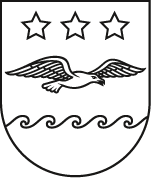 JŪRMALAS PILSĒTAS DOMEJŪRMALAS  SPORTA  SKOLANometņu ielā 2B, Jūrmalā, LV-2016, Reģ.Nr.2971902208, PVN Reģ.Nr.90009249367 tālr. 67736378, tālr./ fax 67736379, e-pasts sportaskola@edu.jurmala.lv  NOLIKUMSJūrmalā„Olimpiskā diena 2019”Vispārīgie noteikumiJūrmalas pilsētas domes Olimpiskā diena 2019 (turpmāk – sacensības) nolikums nosaka sacensību mērķi un uzdevumus, norises laiku un vietu, pieteikšanos sacensībām, noteikumus un norises kārtību, vērtēšanas kritērijus, uzvarētāju apbalvošanas kārtību, atbildību un drošības noteikumus.Sacensības organizē un vada Jūrmalas Sporta skola sadarbībā ar Jūrmalas pilsētas domes Izglītības pārvaldes Profesionālās, interešu un tālākizglītības nodaļu (turpmāk – organizatori).Sacensībās piedalās  Jūrmalas pilsētas izglītības  iestāžu audzēkņi vecumā no 7 līdz 18 gadiem.Sacensību mērķis un uzdevumiSacensību mērķis- ar sporta aktivitātēm godināt  Starptautiskās Olimpiskās komitejas dibināšanas dienu.Sacensības uzdevumi ir:veicināt sportisku dzīvesveidu;stimulēt pozitīvu attieksmi  ikdienas  sportiskām aktivitātēm ārpus telpām ar “Olimpisko dienu 2019” devīzi: „Nāc un vingrot sāc!”. Sacensību norises laiks un vietaOlimpiskā diena notiek  2019. gada 20. septembrī, Jūrmalā Jūrmalas pilsētas stadionā “Sloka”, Skolas ielā 5.Olimpiskās dienas sākums  no plkst. 9.00.Pieteikšanās sacensībāmPieteikuma anketu sacensībām saskaņā ar veidlapu šī nolikuma pielikumu iesniedz organizatoriem  (Ivitai Jankovai) pasākuma dienāKatra iestāde, katrā vecuma grupā var pieteikt vienu komandu.Iesniedzot pieteikumu Iesniedzot pieteikumu sacensībām, Izglītības iestāde apliecina, ka pamatojoties uz Eiropas Parlamenta un Padomes Regulas (ES) 2016/679 (2016.gada 27.aprīlis) par fizisku personu aizsardzību attiecībā uz personas datu apstrādi un šādu datu brīvu apriti 6.panta 1.daļas a) apakšpunktu, izglītojamie vai nepilngadīgu izglītojamo vecāki ir informēti un piekrīt, ka sacensību laikā izglītojamie var tikt fotografēti un/vai filmēti un materiāli var tikt izmantoti sacensību publicitātes veicināšanai bez atlīdzības. Sīkāka informācija mājas lapā: www.latvijasolimpiade.lv.Sacensību noteikumi un norises kārtībaSacensībās piedalās vispārizglītojošo skolu komandas 4 vecuma grupās: 1. - 4. klašu grupa; 5. - 6. klašu grupa;7. - 9. klašu grupa; 10. - 12. klašu grupa. 12. 	Dalībnieku reģistrācija  no 9.00  - 9.35 13. 	Sacensību  svinīga atklāšana 9.45 - 9.50  ar olimpiskā vēstneša piedalīšanos.14.	Kopīga rīta rosme no  10.00 – 10.1515. 	Sacensību norises kārtība:16.1. 10.30 - Visu grupu pretstafete 1. - 4. klašu grupa, 5. - 6. klašu grupa, 7. - 9.klašu          grupa, 10. - 12. klašu grupa, komandas sastāvā 5 meitenes un 5 zēni;16.2. 10.55 stafete ”Vingro jautri”, komandas sastāvā 5 meitenes un 5 zēni; 16.2.1.  stafete „Precīzie metieni”, komandas sastāvā 5 meitenes un 5 zēni, dalībnieki piedalās apvienotajos pāros, kopā zēns un meitene;  16.2.2. stafete „Ķeram, metam, ripojam!” komandas sastāvā 5 meitenes un 5 zēni; 16.2.3. uzdevums “Žonglējam bumbu ar kājām!” dalībnieki piedalās individuāli, zēni un meitenes atsevišķi. 16.	Katra iestāde, katrā vecuma grupā var pieteikt vienu komandu. Katrai stafetei, tiks norādīta norises vieta un komandas piedalās pēc individuālajām spējām un brīvas izvēles.Sacensību vērtēšanas kritēriji un atbildīgās personas17.  Sacensībās tiek vērtēta veiklība, ātrums un komandas saspēlē.18. Atbildīgā par sacensībām ir Jūrmalas pilsētas domes Izglītības pārvaldes Profesionālās, interešuun tālākizglītības nodaļas vadītāja Spodra Austruma.19. Kopīga rīta rosme atbildīgā Sporta skolas mākslas vingrošanas vecākā trenere Olga Timofejeva.20. Pretstafete, atbildīgā Sporta skolas Izglītības metodiķe Jausma Rozenšteine.21. Stafete” ”Vingro jautri”, atbildīgā Sporta skolas vieglatlētikas vecākā trenere Nataļja  Čakova. 22. Stafete „Precīzie metieni”, atbildīgais Sporta skolas vecākais basketbola treneris Kaspars Bože.23. Stafete „Ķeram, metam, ripojam!”, atbildīgais Sporta skolas mākslas vingrošanas vecākā trenere Olga Timofejeva.24. Uzdevums “Žonglējam bumbu ar kājām!”, atbildīgais Sporta skolas vecākais futbola Nikolajs  Kulmanakovs.VII. Apbalvošana25. Tiek  apbalvoti 1. - 3. vietu ieguvēji ar kausiem katrā vecumu grupā stafetēs un individuālajos uzdevumos ar balvām. 26.	Katrs dalībnieks saņem Starptautiskās Olimpiskās komitejas 2019.gada Olimpiskās dienas dalībnieka sertifikātu un atribūtiku savā skolā.27.  Sacensību dalībnieku apalvošana notiek 12.30.VIII. Atbildība un drošības noteikumi28.	Visiem sacensību dalībniekiem sacensību norises laikā ir saistošas organizatoru un šī nolikuma prasības.29.	Iesniedzot pieteikumu sacensībām, medicīnas darbinieks ar parakstu apstiprina atļauju darboties paaugstinātas fiziskās slodzes apstākļos un iestādes vadītājs minēto faktu apliecina ar parakstu.30	.Katrs sacensību dalībnieks ir atbildīgs par savu veselības stāvokli un nepieciešamo medikamentu lietošanu.31.	Par sacensību dalībnieku drošību un uzvedību sacensību laikā atbild pedagogs vai atbildīgā persona, kurš ievēro sacensību organizatoru norādījumus un kura norādīta sacensību pieteikumā.32.	Organizatori neatbild par sacensību dalībnieku vai trešo personu traumām, miesas bojājumiem, kas gūti sacensības norises laikā/vietā, vai piegulošā teritorijā.33.	Sacensību norises vietas atbilstību drošības noteikumiem nodrošina Jūrmalas Sporta servisa centrs.34.	Par pasākuma organizēšanu atbild Jūrmalas Sporta skola.35.	Katrs sacensību dalībnieks un apmeklētājs ir atbildīgs par apkārtējas vides tīrību un kārtību sacensību norises vietā.36.	Dalībnieki sacensību laikā ir tiesīgi pārvietoties tikai sacensību norises teritorijā, ievērojot personīgo un citu dalībnieku drošību.37.	Dalībniekiem obligāti jālieto sporta veidam atbilstošs apģērbs.IX. Citi noteikumi38.	Organizatori ir tiesīgi šī nolikuma pārkāpuma gadījumā diskvalificēt sacensību dalībnieku.39.	Organizatori nodrošina Ministru kabineta 2009. gada 24. novembra noteikumos Nr.1388 “Kārtība, kādā nodrošināma izglītojamo drošība izglītības iestādēs un to organizētajos pasākumos” noteikto prasību ievērošanu.Jūrmalas Sporta skolas direktors:					Sandis BērziņšSagatavoja: J.Rozenšteine67736379Pielikums 2019.gada ___._______nolikumam Nr.__________ „Olimpiskā diena  2019”Komandas pieteikums „Olimpiskā diena 2019”2019. gada  ____.___________Iestādes nosaukums ___________________________________Pedagogs vai atbildīgā persona pasākuma laikā _________________________________								(vārds, uzvārds, tālrunis)Iesniedzot pieteikumu sacensībām, Izglītības iestāde apliecina, ka pamatojoties uz Eiropas Parlamenta un Padomes Regulas (ES) 2016/679 (2016.gada 27.aprīlis) par fizisku personu aizsardzību attiecībā uz personas datu apstrādi un šādu datu brīvu apriti 6.panta 1.daļas a) apakšpunktu, izglītojamie vai nepilngadīgu izglītojamo vecāki ir informēti un piekrīt, ka sacensību laikā izglītojamie var tikt fotografēti un/vai filmēti un materiāli var tikt izmantoti sacensību publicitātes veicināšanai bez atlīdzības.Izglītības iestādes vadītājs	________________________________             (Vārds, uzvārds, paraksts)Sporta ārsts:____________________________Sagatavoja: ____________________________Tālrunis_______________________________Informējam, ka personas dati tiks apstrādāti Jūrmalas pilsētas domes noteiktā mērķa īstenošanai: nodrošināt iedzīvotājiem izglītības pieejamību t.sk. administrēt mācību un audzināšanas procesu Jūrmalas Sporta skolā, Nometņu ielā 2, Jūrmalā.Personas datu apstrādes pārzinis ir Jūrmalas pilsētas dome, reģistrācijas Nr. 90000056357, Jūrmalas pilsēta, Jomas iela 1/5, pasts@jurmala.lv,  67093816, 67093843.Personas datu aizsardzības speciālista kontaktinformācija: personasdati@jurmala.lv, 67093849.Detalizētāka informācija par personas datu apstrādēm ir atrodama vietnē: www.jurmala.lv.APSTIPRINUJūrmalas pilsētas domes Izglītības pārvaldes vadītājs_________________________                               I. Vasmanis2019.gada ____._______________Nr.Izdots saskaņā ar Valsts pārvaldes iekārtas likuma 72.panta pirmās daļas 2.punktu, 73.panta pirmās daļas 1.punktuNr.Vārds, uzvārdsklašu grupa